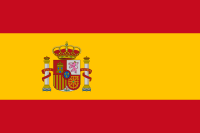 LET’S EXPERIENCE AND LEARN        EXPERIMENT 2 (Colored flowers)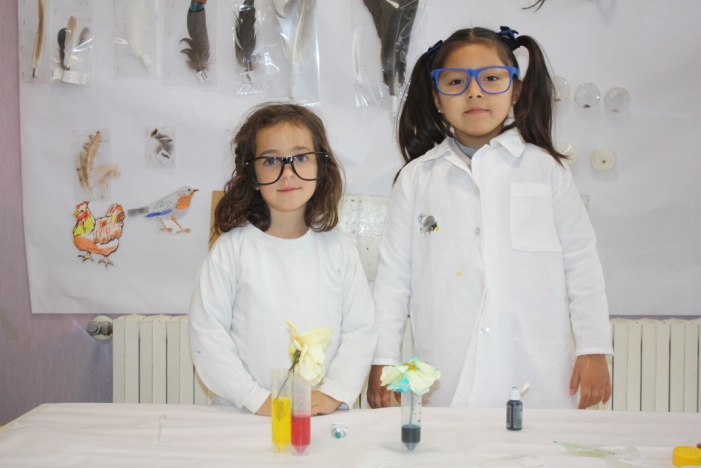        MATERIALS         1. WATER         2.COLOURING         3.FLOWERS       WORL PLANPut water with colorant.Put the flowers inside the water.Cut the stem of a flower. Finally, you can see that the stem that you have cut has different colours.